Le participant JeuneNOM	PrénomTél Jeune	Date de naissanceAdresseCP	VilleCoordonnées des parents en cas de besoinTél Père 	Tél MèreAUTORISATIONS PARENTALESJe soussigné(e), Responsable légal de l’enfant (Prénom, Nom) AUTORISATION D’EVACUATION ET DE SOINS (cocher obligatoirement une seule case)   J’autorise les animateurs de l’ATT à faire prodiguer les premiers soins à mon enfant et, le cas échéant, à le faire transporter au centre hospitalier de leur choix.  Je n’autorise pas les animateurs de l’ATT à faire prodiguer les premiers soins à mon enfant et, le cas échéant, à le faire transporter au centre hospitalier de leur choix. Je prendrai les décisions adéquates en cas d’accident. AUTORISATION DE RETOUR AU DOMICILE (cocher obligatoirement une seule case) J’autorise mon enfant à rentrer par ses propres moyens à la fin de la ½ journée de stage. Je n’autorise pas mon enfant à rentrer par ses propres moyens en fin de stage. Je m’engage donc à venir le chercher en fin de stage.DROIT A L’IMAGE (cocher obligatoirement une seule case)L’ATT peut être amenée, à utiliser des photographies et/ou des vidéos, prises à l’occasion du stage qu’elle organise. Photographie et vidéo présentant plus de trois personnes identifiables.    J’autorise l’ATT à utiliser l’image de mon enfant dans le cadre défini ci-dessus.    Je n’autorise pas l’ATT à utiliser l’image de mon enfant dans le cadre défini ci-dessus. Date  jj/10/20 :	 Fait à :Règlement par chèque à l’ordre de l’ATT	Signature
OU paiement en espèces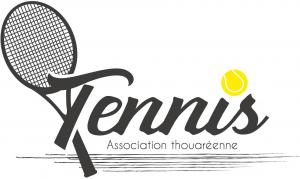 Octobre 20Bulletin à renvoyer à Marcmarc.lemaire44470@gmail.comSTAGE TENNIS JEUNES